Studentischer Konvent					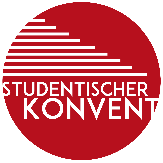 Studienjahr 2020-21 tt.mm.jjjj    AntragName des oder der AntragsstellendenDer Studentische Konvent wolle beschließen:AntragstextBegründung:Antragsbegründung Ort, Datum    Unterschrift des oder der Antragsstellenden      Name/Position des oder der Antragsstellenden     Anlagen: Liste der Anlagen    